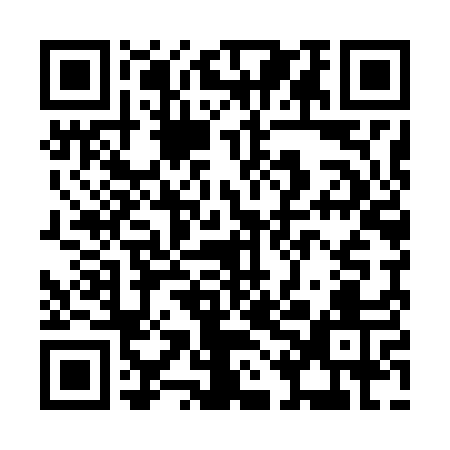 Ramadan times for Bet'arska Pusta, SlovakiaMon 11 Mar 2024 - Wed 10 Apr 2024High Latitude Method: Angle Based RulePrayer Calculation Method: Muslim World LeagueAsar Calculation Method: HanafiPrayer times provided by https://www.salahtimes.comDateDayFajrSuhurSunriseDhuhrAsrIftarMaghribIsha11Mon4:254:256:0811:573:565:475:477:2512Tue4:224:226:0611:573:575:495:497:2613Wed4:204:206:0411:573:585:505:507:2814Thu4:184:186:0211:563:595:525:527:2915Fri4:164:166:0011:564:005:535:537:3116Sat4:144:145:5811:564:025:555:557:3317Sun4:124:125:5611:554:035:565:567:3418Mon4:094:095:5411:554:045:585:587:3619Tue4:074:075:5211:554:055:595:597:3720Wed4:054:055:5011:554:066:016:017:3921Thu4:034:035:4811:544:076:026:027:4122Fri4:004:005:4511:544:096:036:037:4223Sat3:583:585:4311:544:106:056:057:4424Sun3:563:565:4111:534:116:066:067:4625Mon3:533:535:3911:534:126:086:087:4826Tue3:513:515:3711:534:136:096:097:4927Wed3:493:495:3511:534:146:116:117:5128Thu3:463:465:3311:524:156:126:127:5329Fri3:443:445:3111:524:166:146:147:5430Sat3:413:415:2911:524:176:156:157:5631Sun4:394:396:2712:515:187:167:168:581Mon4:374:376:2512:515:197:187:189:002Tue4:344:346:2312:515:207:197:199:023Wed4:324:326:2112:505:217:217:219:034Thu4:294:296:1912:505:227:227:229:055Fri4:274:276:1712:505:237:247:249:076Sat4:244:246:1512:505:247:257:259:097Sun4:224:226:1312:495:257:267:269:118Mon4:194:196:1112:495:267:287:289:139Tue4:174:176:0912:495:277:297:299:1510Wed4:144:146:0712:485:287:317:319:17